Instytut Humanistyczno-Artystyczny. Projektowanie graficzne I stopnia.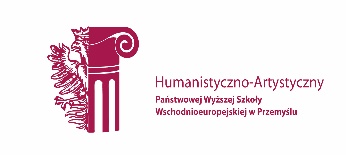 karta ZAJĘĆ (SYLABUS)1.Zajęcia i ich usytuowanie w harmonogramie realizacji programu2. Formy zajęć dydaktycznych i ich wymiar w harmonogramie realizacji programu studiów.3. Cele zajęć                                                                                                                                                                                  C 1 – Student nabywa podstawową wiedzę z zakresu historii sztuki europejskiej i polskiej, z zakresu doktryn artystycznych oraz zapoznaje się z podstawową terminologią z zakresu sztuk plastycznych.C 2- Student nabywa podstawowe umiejętności w zakresie:rozpoznawania głównych stylów i kierunków w sztuce europejskiej, periodyzacji sztuki europejskiej i polskiej, opisu dzieła sztuki, ikonografii dzieła sztuki, znajomości twórczości najważniejszych artystów europejskich i polskich.C 3 - Student umie sformułować i zanalizować podstawowe problemy badawcze z zakresu historii sztuki związane z wykonywaniem projektów graficznych.    C 4 – Student jest przygotowany do uczestnictwa w życiu kulturalnym, pracy w zespole oraz ma wykształcony nawyk opieki nad zabytkami kultury materialnej i zabytkami sztuki4. Wymagania wstępne w zakresie wiedzy, umiejętności i innych kompetencji. Dobra znajomość historii, literatury i historii kultury europejskiej i polskiej w zakresie szkoły średniej.Podstawowe umiejętności z zakresu opisu dzieła sztuki w zakresie szkoły średniej.Podstawowa znajomość terminologii dotyczącej sztuk plastycznych i historii kultury w zakresie szkoły średniej.5. Efekty uczenia się dla zajęć, wraz z odniesieniem do kierunkowych  efektów uczenia się.6. Treści kształcenia – oddzielnie dla każdej formy zajęć dydaktycznych           W- wykład, K- konwersatorium, L- laboratorium, P- projekt, PZ- praktyka zawodowa)W-wykład 7. Metody weryfikacji efektów uczenia się  /w odniesieniu do poszczególnych efektów/8. Narzędzia dydaktyczne9. Ocena osiągniętych efektów uczenia się   9.1. Sposoby ocenyOcena formująca     Ocena podsumowująca9.2. Kryteria oceny10. Literatura podstawowa i uzupełniająca:Literatura podstawowa:Praca zbiorowa, Sztuka świata, t. 1-16, wyd. Arkady, Warszawa 2005 i późniejsze (wybrane problemy)W. Koch, Style w architekturze. Arcydzieła budownictwa europejskiego od antyku po czasy współczesne, wyd. Świat Książki, Warszawa 2010 i wydania późniejsze Praca zbiorowa pod red. K. Kubalskiej- Sulkiewicz, Słownik terminologiczny sztuk pięknych, wyd. PWN, Warszawa 2004 i późniejsze wydania (wybrane hasła).Literatura uzupełniająca:Praca zbiorowa, Dzieje sztuki polskiej, wyd. Kluszczyński, Kraków 2004 (wybrane problemy)J. Białostocki, Sztuka cenniejsza niż złoto: opowieść o sztuce europejskiej naszej ery, wyd. PWN, Warszawa 2006Czasopismo: „Art & Bussines”, miesięcznik (wybrane artykuły)11. Macierz realizacji zajęć12. Obciążenie pracą studenta13. Zatwierdzenie karty zajęć do realizacji.Odpowiedzialny za zajęcia:                                                                        Dyrektor Instytutu:Przemyśl, dnia  …………………1.Jednostka prowadząca kierunek studiówInstytut Humanistyczno-Artystyczny2. Nazwa kierunku studiówProjektowanie Graficzne3. Forma prowadzenia studiówstacjonarne4. Profil studiówpraktyczny5. Poziom kształcenia studia I stopnia6. Nazwa zajęćHistoria sztuki7. Kod zajęćPG P068. Poziom/kategoria zajęćZajęcia kształcenia podstawowego (zkp)9. Status przedmiotuObowiązkowy10. Usytuowanie zajęć w harmonogramie realizacji zajęćSemestr I,II,III11. Język wykładowypolski12.Liczba punktów ECTS2 pkt. ECTS, sem. I/ 2 pkt. ECTS sem. II /2 pkt. ECTS sem. III13. Koordynator zajęćdr Marta Trojanowska14. Odpowiedzialny za realizację zajęćdr Marta TrojanowskaWykładWĆwiczeniaCKonwersatoriumKLaboratoriumLProjektPPraktykaPZInnesem.I-30 h/ sem.II- 30 h sem.III-30h------Lp.Opis efektów uczenia się dla zajęćOdniesienie do kierunkowych efektów uczenia się - identyfikator kierunkowych efektów uczenia sięW_01Posiada wiedzę dotyczącą obszarów sztuki i kultury, przydatną do formułowania i rozwiązywania zagadnień związanych ze sztuką i potrafi wykonać́ opis i analizę dzieła sztuki z wykorzystaniem właściwie dobranych metod. P6S_WG-K_W02W_02Student zna i rozumie podstawowe zagadnienia z zakresu historii sztuki, podstawowe style i prądy w sztuce, potrafi prawidłowo wskazać cechy charakterystyczne dla danego stylu/prądu oraz zna publikacje z nimi związane.P6S_WG-K_W04W_03Zna style w sztuce i architekturze, ich cechy charakterystyczne i ramy czasowe, potrafi prawidłowo definiować podstawowe pojęcia z zakresu historii sztuki i rozumie podstawowe linie rozwojowe w historii poszczególnych dyscyplin artystycznych. Zna podstawową literaturę na ten tematP6S_WG-K_W04U_01Potrafi pozyskiwać informacje z różnych źródeł, dokonywać ich interpretacji, a także wyciągać wnioski oraz formułować i uzasadniać opinie z zakresu historii sztuki.P6S_UW-P6S_UUK_U08U_02Posiada umiejętność przygotowania wystąpień, podczas których potrafi w postaci swobodnej wypowiedzi ustnej lub prezentacji z wykorzystaniem technik multimedialnych, przedstawić refleksje nad sztuką współczesną w kontekście tradycji historii sztuki.P6S_UK-K_U16U_03Potrafi wykorzystać umiejętności językowe i napisać jasny (w tym opisu dzieła sztuki) spełniający warunki formalne tekst na wiele tematów związanych z zagadnieniami dotyczącymi współczesnej kultury wizualnej.P6S_UK-K_U16K_K18K_01Jest świadomy konieczności stałego uzupełniania swoich wiadomości w oparciu o najnowsze publikacje z zakresu historii i teorii sztuki. Potrafi dokonać weryfikacji źródeł, samodzielnie podejmuje niezależne prace wykazując się umiejętnościami zbierania, analizowania i interpretowania informacji z zakresu historii sztuki i krytyki artystycznej; umie zorganizować sobie pracę w tym zakresieP6S_KR-K_K01K_K02K_02Posiada umiejętność samooceny, konstruktywnej krytyki, podejmowania refleksji i dyskursu w obszarach społecznych i artystycznych; potrafi oceniać  i poddaje się ocenie. Potrafi prawidłowo przekazać swoje wiadomości innym, potrafi pracować w zespole w ramach różnych przedsięwzięć kulturalnych, zna zasady organizowania wystaw sztuki, ma świadomość znaczenia sztuki i indywidualności twórczej w życiu społecznym.P6S_KK- P6S_KR- P6S_KO-K_K08K_K10K_K11K_K12Lp.Tematyka zajęć – Sem.I szczegółowy opis bloków tematycznychL. godzinW 1Sztuka starożytna (Egipt, Grecja, Rzym, szt. wczesnochrześcijańska); periodyzacja, podstawowe pojęcia (kanon postaci ludzkiej, rodzaje porządków architektonicznych, podstawowa wiedza o ornamentyce i dekoracji, opis najważniejszych dzieł sztuki).5  hW 2Sztuka średniowiecznej Europy (romanizm, gotyk); periodyzacja, charakterystyczne cechy obu stylów, opis typowych dzieł sztuki. 5 h  W 3Sztuka i estetyka renesansu i manieryzmu; periodyzacja, podstawowa wiedza o ornamentyce i dekoracji, opis typowych dzieł sztuki. Rola indywidualnego stylu artysty. Wybitni artyści i ich dzieła.5 hW 4Sztuka i estetyka baroku; periodyzacja, podstawowa wiedza o ornamentyce i dekoracji, opis typowych dzieł sztuki. Kontrreformacja i jej wpływ na sztukę w poszczególnych krajach Europy. Wybitni artyści i ich dzieła.5 hW 5Sarmatyzm w sztuce i kulturze polskiej.5 hW 6Neoklasycyzm i klasyczność w sztukach plastycznych; periodyzacja, podstawowa wiedza o ornamentyce i dekoracji, opis typowych dzieł sztuki.5 hRazemRazem30 hTematyka zajęć –  Sem. II  szczegółowy opis bloków tematycznychL. godzinW 7Mecenat oświeconego europejskiego władcy.5 hW 8Romantyzm jako prąd w sztuce europejskiej. Ikonografia romantyzmu. Wybitni artyści i ich dzieła. 5 hW 9Akademizm i realizm w malarstwie i rzeźbie europejskiej; doktryna artystyczna. Wybitni artyści i ich dzieła. 5 hW 10Przełom impresjonistyczny. Impresjonizm i postimpresjonizm w malarstwie i rzeźbie. Nowi mecenasi, nowe „Salony”; znaczenie krytyki artystycznej.5 hW 11Tendencje symbolistyczne w malarstwie i rzeźbie europejskiej w XIX wieku. Prerafaelici i inne ugrupowania. Rola osobowości twórcy.5 hW 12Główne kierunki w sztuce polskiej XIX wieku.5 hRazemRazem30 hTematyka zajęć –  Sem. III  szczegółowy opis bloków tematycznychL. godzinW 13Secesja w architekturze i rzemiośle w Europie i na terenie ziem polskich. Odrodzenie się sztuki i rzemiosł; dekoracja secesyjna. 8 hW 14Ekspresjonizm i futuryzm w sztuce europejskiej. Manifesty artystyczne.7 hW 15Dadaizm i surrealizm jako postawa artystyczna; antysztuka. Manifesty artystyczne; główne ośrodki i  twórcy. 7 hW 16Styl Art Deco w sztuce polskiego międzywojnia; poszukiwanie stylu narodowego.  8 hRazemRazem30 hSymbol efektu uczenia sięForma weryfikacjiForma weryfikacjiForma weryfikacjiForma weryfikacjiForma weryfikacjiForma weryfikacjiForma weryfikacjiSymbol efektu uczenia sięEgzamin ustnyEgzamin pisemnyKolokwiumProjektSprawdzian wejściowySprawozdanieInneW_01XXxW_02XXXW_03XXU_01XXXU_02XXU_03XXXK_01XXK_02XSymbolForma zajęćN 1Wykład wprowadzający do zagadnień związanych z przedmiotem połączony z prezentacją dzieł, realizacji projektowych.N 2Wykład- omówienie wybranych istotnych zagadnień tematycznych, dyskusja merytoryczna  N 3Wykład – konsultacje, podsumowanie wykładu,F1Ocena za wiedzę nabytą w ramach wykładu oraz poziom tej wiedzy. Wykład 1 w sem. IF2Ocena za wiedzę nabytą w ramach wykładu oraz poziom tej wiedzy. Wykład 2 w sem. IF3Ocena za wiedzę nabytą w ramach wykładu oraz poziom tej wiedzy. Wykład 3 w sem. IF4Ocena za wiedzę nabytą w ramach wykładu oraz poziom tej wiedzy. Wykład 4 w sem. IF5Ocena za wiedzę nabytą w ramach wykładu oraz poziom tej wiedzy. Wykład 5 w sem. IF6Ocena za wiedzę nabytą w ramach wykładu oraz poziom tej wiedzy. Wykład 6 w sem. IF7Ocena za wiedzę nabytą w ramach wykładu oraz poziom tej wiedzy. Wykład 7 w sem. IIF8Ocena za wiedzę nabytą w ramach wykładu oraz poziom tej wiedzy. Wykład 8 w sem. IIF9Ocena za wiedzę nabytą w ramach wykładu oraz poziom tej wiedzy. Wykład 9  w  sem. IIF10Ocena za wiedzę nabytą w ramach wykładu oraz poziom tej wiedzy. Wykład 10 w sem. IIF11Ocena za wiedzę nabytą w ramach wykładu oraz poziom tej wiedzy. Wykład 11 w sem. IIF12Ocena za wiedzę nabytą w ramach wykładu oraz poziom tej wiedzy. Wykład 12 w sem. IIF13Ocena za wiedzę nabytą w ramach wykładu oraz poziom tej wiedzy. Wykład 13 w sem. IIIF14Ocena za wiedzę nabytą w ramach wykładu oraz poziom tej wiedzy. Wykład 14 w sem. IIIF15Ocena za wiedzę nabytą w ramach wykładu oraz poziom tej wiedzy. Wykład 15 w sem. IIIF16Ocena za wiedzę nabytą w ramach wykładu oraz poziom tej wiedzy. Wykład 16 w sem. IIIP1Zaliczenie z oceną za semestr I na podstawie oceny F1, F2, F3,F4,F4,F5,F6,F7,F8,F9,F10,F11,F12,F13,F14,F15, F16 ( średnia zwykła)Symbol efektu uczenia sięNa ocenę 3Na ocenę 3,5Na ocenę 4Na ocenę 4,5Na ocenę 5W_01, W_02, U_03Osiągnięcie zakładanych efektów uczenia się z pominięciem niektórych ważnych aspektów z obszaru sztuki i kultury. Potrafi rozpoznawać dzieła najważniejszych reprezentantów epoki. Zna i rozumie podstawowe zagadnienia z zakresu historii sztuki. Opisać  charakterystyczne cechy  stylu, środki ekspresji stosowane w dziełach wybranych reprezentantów epoki, stylu. Osiągnięcie zakładanych efektów uczenia się z pominięciem niektórych istotnych aspektów i zagadnień związanych ze sztuką. Potrafi Prezentować publicznie twórczość wybranego współczesnego artysty, sporządzać analizę jego dzieł oraz rozróżniać i nazywać stosowane przez niego  techniki. Jest zorientowany na przemiany stylistyczne i tematyczne w sztuce na przełomie wieków.Osiągnięcie zakładanych efektów uczenia się z pominięciem niektórych mniej istotnych aspektów związanych ze sztuką dziełami sztuki. Potrafi Opisać  charakterystyczne cechy  stylu, środki ekspresji stosowane w dziełach. Jest zorientowany na pogłębienie swojej wiedzy z zakresu historii sztuki, rozumienia oraz posługiwania się w sposób zrozumiały wiedzą zdobytą podczas zajęć.Osiągnięcie zakładanych efektów uczenia się obejmujących wszystkie istotne aspekty z pewnymi nieścisłościami  lub błędami historii sztuki europejskiej i polskiej. Wskazywać na technologię  wykonania dzieł, wyjaśniać środki ekspresji użyte w najistotniejszych dziełach charakterystycznych dla epoki, stylu. Wyjaśniać i posługiwać się terminami i pojęciami dotyczącymi sztuki. Być świadomym potrzeby znajomości pojęć i definicji związanych ze sztuką Osiągnięcie zakładanych efektów uczenia się obejmujących wszystkie istotne aspekty związane z obszarem sztuki i kultury europejskiej i polskiej. Być zorientowanym na pogłębienie swojej wiedzy z zakresu historii sztuki oraz śledzenia aktualnych wystaw w kraju jak i za granicą(Internet). Zna istotne aspekty dotyczące stylów w sztuce i architekturze, ram czasowych.  Używając fachowego języka potrafi - opisać dzieło sztuki i działania twórcze. Umie w oparciu o wiedzę swobodnie i krytycznie wypowiadać się o sztuce.U_01, U_02, U_03 Student osiągnął elementarne umiejętności z zakresu historii sztuki, pozyskiwania informacji z różnych źródeł i ich interpretacji . Posiada elementarne umiejętności opracowania zagadnień i prezentacji refleksji  dotyczących sztuki w kontekście tradycji historii sztuki. Rozpoznaje główne nurty i kierunki w  sztuce i posiada umiejętność przygotowania i  opracowania wybranego tematu z zakresu sztuki w formie referatu. Uczestniczy w co najmniej 75% zajęć i wykazuje się dostateczną znajomością lektur.Student osiągnął umiejętności z zakresu pozyskiwania i rozwiązywania zagadnień związanych ze sztuką. Wykazuje się dobrą znajomością lektur podstawowych i poszerza swoją wiedzę o lektury uzupełniające. Potrafi przygotować prezentacje z wykorzystaniem technik multimedialnych dotyczące wybranych zagadnień z zakresu historii sztuki. Ma wiedzę z zakresu historii sztuki i sztuki współczesnej oraz zna terminy fachowe z zakresu sztuk plastycznych. Student osiągnął umiejętności z zakresu pozyskiwania i rozwiązywania zagadnień związanych ze sztuką, Potrafi dokonać opisu i analizę dzieła sztuki. Potrafi wyjaśniać i posługiwać się terminami i pojęciami dotyczącymi sztuki. Potrafi napisać jasny i spełniający warunki formalne tekst z zakresu współczesnej kultury wizualnej.Student osiągnął umiejętności z zakresu ocenianego efektu uczenia się. Aktywnie uczestniczy w zajęciach, bierze  udział w dyskusji. Posiada umiejętność łączenia uzyskanej wiedzy podczas zajęć z wiedzą uzyskaną dzięki innym zajęciom dydaktycznym. Ma szeroką wiedzę z zakresu sztuki współczesnej oraz zna terminy fachowe z zakresu sztuk plastycznych. Operuje nimi swobodnie; rozpoznaje nurty z historii sztuki i kierunki w sztuce do XX w. Potrafi przygotować prezentacje z wykorzystaniem technik multimedialnychStudent osiągnął w stopniu zaawansowanym umiejętności z zakresu historii sztuki, potrafi pozyskiwać informacje, dokonać ich interpretacji a także formułować wnioski i uzasadniać opinie. Posiada umiejętność przedstawienia własnych refleksji dotyczących zagadnień sztuki współczesnej w kontekście historii sztuki. Potrafi napisać jasny i spełniający warunki formalne tekst na wiele tematów związanych z zagadnieniami dotyczącymi współczesnej kultury wizualnejK_01, K_02Student posiada w stopniu elementarnym świadomości w zakresie ocenianego efektu obejmującego kompetencje zawodowe i społeczne i powinien być świadomy  konieczności stałego uzupełniania swoich wiadomości, samooceny, konstruktywnej krytyki własnych dokonań.Student posiada świadomość w zakresie ocenianego efektu obejmującego kompetencje zawodowe i społeczne i wie o konieczności stałego uzupełniania swoich wiadomości i umiejętności. Posiada świadomość w zakresie podejmowania refleksji i dyskursu w obszarach społecznych i artystycznych. Jest przygotowany do krytyki własnych dokonań i zachowań.Student posiada ponad przeciętną świadomość w zakresie ocenianego efektu obejmującego kompetencje zawodowe. Jest świadomy konieczności stałego uzupełniania swoich wiadomości i umiejętności, szczególnie w świetle poszerzającej się wiedzy i rozwoju technologicznego. Posiada umiejętność samooceny, konstruktywnej krytyki, podejmowania refleksji i dyskursu w obszarach społecznych i artystycznych; potrafi oceniać  i poddaje się ocenie.Symbol efektu uczenia sięOdniesienie efektu do efektów zdefiniowanych dla programuCelePrzedmiotuTreści programoweNarzędzia dydaktyczneSposoby ocenyW_01K_W02C 1, C 2W1, W2, W3, W4, W5,W 6, W7, W 8, W9,W10,W11,W12,W13,W14,W15,F16N1, N2F1, F2, F3,F4,F5,F6,F7,F8, F9,F10,F11,F12,F13,F14,F15,F16W_02K_W04C 1, C 2W1, W2, W3, W4, W5W 6, W7, W 8, W9,W10,W11,W12,W13,W14,W15N1, N2F1, F2, F3, F4, F5, F6, F7, F8, F9,F10, F11,F12, F13, F14,F15,F16W_03K_W04C 1, C 2W1, W2, W3, W4, W5,W 6,W7 W 8, W9,W10,W11,W12,W13,W14,W15,F16N1, N2, N3F1, F2, F3,F4,F5,F6,F7,F8, F9,F10,F11,F12,F13,F14, F15,F16U_01K_U08C 1, C 2, C 3W1, W2, W3, W4, W5W 6, W7, W 8, W9,W10,W11,W12,W13,W14,W15,F16N1, N2, N3F1, F2, F3, F4, F5, F6, F7,F8, F9,F10, F11,F12, F13,F14,F15,F16U_02K_U16C 1, C 2, C 3W1, W2, W3, W4, W5, W 6, W7, W 8, W9,W10,W11,W12,W13,W14,W15,F16N1, N2, N3F1, F2, F3,F4,F5,F6,F7,F8, F9,F10, F11,F12, F13,F14,F15,F16U_03K_U16K_K18C 1, C 2,C 3W1, W2, W3, W4, W5, W 6, W7,W8,W9,W10,W11,W12,W13,W14,W15,F16N1, N2, N3F1, F2, F3, F4, F5, F6, F7,F8, F9,F10, F11,F12, F13,F14,F15,F16K_01K_K01K_K02C 4W1, W2, W3, W4, W5, W 6, W7,W8,W9,W10,W11,W12,W13,W14,W15,F16N1, N2, N3F1, F2, F3,F4,F5,F6,F7,F8, F9,F10,F11,F12,F13,F14,F15,F16K_02K_K08, K_K10K_K11, K_K12C 4W1, W2, W3, W4, W5, W 6, W7, W 8, W9,W10,W11,W12,W13,W14,W15,F16N1, N2, N3F1, F2, F3, F4, F5, F6, F7,F8, F9,F10, F11,F12, F13,F14,F15,F16Forma aktywnościŚrednia liczba godzin na zrealizowanie aktywnościUDZIAŁ W WYKŁADACH 30/30/30 UDZIAŁ W ĆWICZENIACH/UDZIAŁ W KONWERSATORIACH/LABOLATORIACH/ PROJEKTACH/UDZIAŁ W PRAKTYCE ZAWODOWEJ/UDZIAŁ NAUCZYCIELA AKADEMICKIEGO W EGZAMINIE 2/2/2 UDZIAŁ W KONSULTACJACH2/2/2                                                                          Suma godzin kontaktowych34/34/34SAMODZIELNE STUDIOWANIE TREŚCI WYKŁADÓW10/10/10SAMODZIELNE PRZYGOTOWANIE DO ZAJĘĆ KSZTAŁTYJĄCYCH UMIEJETNOŚCI PRAKTYCZNE0/0/0 PRZYGOTOWANIE DO KONSULTACJI2/2/2PRZYGOTOWANIE DO EGZAMINU I KOLOKWIÓW4/4/4Suma godzin pracy własnej studenta16/16Sumaryczne obciążenie studenta50/50/50LICZBA PUNKTÓW ECTS ZA ZAJĘCIA         Sem. I -  2 pkt ECTSSem. II - 2 pkt ECTSSem. III- 2pkt. ECTSOBCIĄŻENIE STUDENTA ZAJĘCIAMI KSZTAŁTUJACYMI UMIEJĘTNOŚCI PRAKTYCZNE0/0/0LICZBA PUNKTÓW ECTS ZA ZAJĘCIA KSZTAŁCUJĄCE UMIEJĘTNOŚCI  PRAKTYCZNE0 pkt. ECTS